Saistošie noteikumiRēzeknē2021.gada 15.aprīlī                                                                                                                  Nr.80APSTIPRINĀTI                                                                                     Rēzeknes novada domes                                                                                     2021.gada 15.aprīļa sēdē                                                                                     ( Nr.8, 2.§) “Grozījumi Rēzeknes novada pašvaldības 2015.gada 4.jūnija saistošajos noteikumos Nr.54 „Par sociālās palīdzības un citiem pašvaldības pabalstiem Rēzeknes novadā””Izdoti saskaņā ar likuma ,,Par pašvaldībām” 43.panta trešo daļu, Sociālo pakalpojumu un sociālās palīdzības likuma 35.panta otro, ceturto un piekto daļu, likuma ,,Par palīdzību dzīvokļa jautājumu risināšanā” 25.2panta pirmo daļu, Ministru kabineta 2018.gada 26.jūnija noteikumu Nr.354 ,,Audžuģimenes noteikumi” 78.punktu, Ministru kabineta 2009.gada 17.jūnija noteikumu Nr.550 ,,Kārtība, kādā aprēķināms, piešķirams, izmaksājams pabalsts garantētā minimālā ienākumu līmeņa nodrošināšanai un slēdzama vienošanās par līdzdarbību” 13.punktu, Ministru kabineta 2005.gada 15.novembra noteikumu Nr.857 ,,Noteikumi par sociālajām garantijām bārenim un bez vecāku gādības palikušajam bērnam, kurš ir ārpusģimenes aprūpē, kā arī pēc ārpusģimenes aprūpes izbeigšanās” 27., 30., 31. un 31.1punktuIzdarīt Rēzeknes novada pašvaldības 2015.gada 4.jūnija saistošajos noteikumos Nr.54 “Par sociālās palīdzības un citiem pašvaldības pabalstiem Rēzeknes novadā” šādus grozījumus:1. izteikt VIII.1 nodaļas nosaukumu šādā redakcijā:“VIII.1 Pabalsts bērna ēdināšanai vispārējās izglītības iestādē un pirmskolas izglītības iestādē ārkārtējās situācijas un attālinātās vispārējās pamatizglītības un vispārējās vidējās izglītības programmas apguves laikā saistībā ar Covid-19 izplatību”2. izteikt 44.1  punktu šādā redakcijā:“44.1 Noteikt, ka ārkārtējās situācijas un attālinātās vispārējās pamatizglītības un vispārējās vidējās izglītības programmas apguves laikā saistībā ar Covid-19 izplatību, pabalsts bērna ēdināšanai vispārējās izglītības iestādē un pirmskolas izglītības iestādē tiek piešķirts natūrā – pārtikas pakas veidā - atbilstoši šo Noteikumu 36.1., 36.2., 36.3., 36.4., 36.5.apakšpunktos noteiktajiem kritērijiem.” 3. izteikt 44.5 punkta pirmo teikumu šādā redakcijā: “44.5 Lai ārkārtējās situācijas un attālinātās vispārējās pamatizglītības un vispārējās vidējās izglītības programmas apguves laikā nodrošinātu ģimeņu ar bērniem pamatvajadzības, pabalstu bērna ēdināšanai vispārējās izglītības iestādē un pirmskolas izglītības iestādē var piešķirt arī ģimenēm ar bērniem, kuru dzīvesvieta deklarēta Rēzeknes novada pašvaldībā, un kuras neatbilst šo Noteikumu 36.1., 36.2., 36.3., 36.4., 36.5.apakšpunktos noteiktajiem kritērijiem.” 4.  izteikt 44.5 2.apakšpunktu šādā redakcijā:            ,,44.5 2. lai saņemtu pabalstu, vecāki (likumiskie pārstāvji) iesniedz Sociālajā dienestā rakstisku iesniegumu, kurā pamato pabalsta piešķiršanas nepieciešamību, norādot būtiskās izmaiņas ģimenes nodrošinājumā, ko radījusi ārkārtas situācija un attālinātās vispārējās pamatizglītības un vispārējās vidējās izglītības programmas apguve.”5. izteikt  79.punktu šādā redakcijā:    “79. Saistošo noteikumu VIII.1 nodaļa ir spēkā uz ārkārtējās situācijas un attālinātās vispārējās pamatizglītības un vispārējās vidējās izglītības programmas apguves saistībā ar  Covid-19 izplatību spēkā esamības laiku.”Domes priekšsēdētājs                                                                                                    M.Švarcs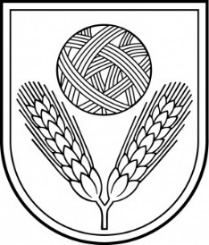 Rēzeknes novada DOMEReģ.Nr.90009112679Atbrīvošanas aleja 95A,  Rēzekne,  LV – 4601,Tel. 646 22238; 646 22231,  Fax. 646 25935,E–pasts: info@rezeknesnovads.lvInformācija internetā: http://www.rezeknesnovads.lv